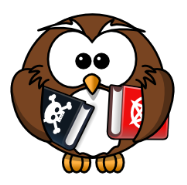                         Tydzień Zakazanych Książek w bibliotece!                                Jak co roku w bibliotece szkolnej organizowany jest Tydzień Zakazanych Książek, który odbędzie się  w dniach 22 - 29 września br.Tydzień Zakazanych Książek zaczęto obchodzić w 1982 roku w odpowiedzi na nagły wzrost liczby podejmowanych prób zakazywania książek w amerykańskich szkołach, księgarniach i bibliotekach. Jak wylicza Amerykańskie Stowarzyszenie Bibliotek, od tamtej pory na celowniku „ cenzorów” znalazło się ponad 11 tysięcy książek. Powody zakazów  bywały absurdalne!Zachęcam do odwiedzenia naszej biblioteki i sprawdzenia, jakie to treści zawarte w książkach przyczyniły się do utworzenia LISTY ZAKAZANYCH KSIĄŻEK.                                                                       SERDECZNIE ZAPRASZAM !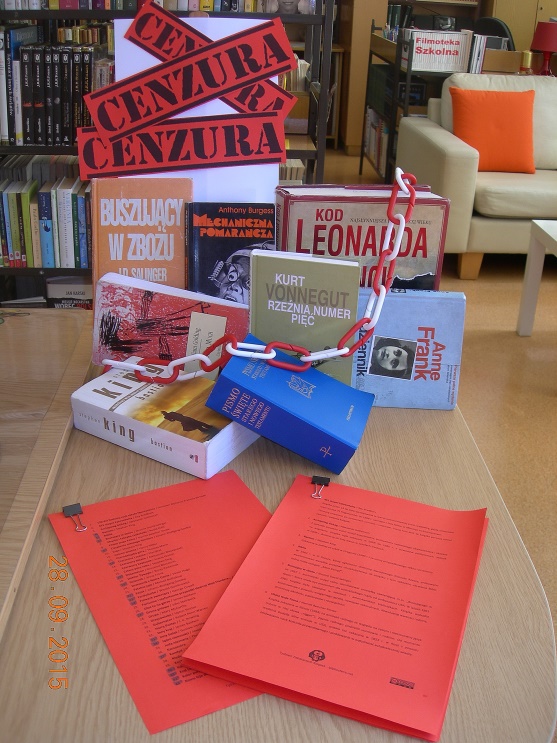 